Приложение 15к Регламенту  Контрольно-счетной палатыОрловской области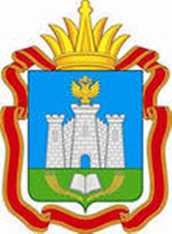 КОНТРОЛЬНО-СЧЕТНАЯ ПАЛАТАОРЛОВСКОЙ ОБЛАСТИУВЕДОМЛЕНИЕо применении бюджетных мер принуждения_________________                                                                                                     № ______________           г. ОрелРуководителю финансового органаМесто нахожденияИнициалы и фамилияВ соответствии с пунктом (подпунктом) ______ Плана деятельности Контрольно-счетной палаты Орловской области на 20___ год проведено контрольное мероприятие ___________________________________________                                                          (наименование контрольного мероприятия)на объектах ______________________________________________________________________________                               (наименование объектов контрольного мероприятия)В ходе проведения контрольного мероприятия установлено:_____________________________________________________________________________,(указываются обнаруженные достаточные данные, свидетельствующие о совершении бюджетного нарушения) что подтверждается следующими доказательствами:__________________________________________________________________.(указать приобщаемые к уведомлению о применении бюджетных мер принуждения доказательства)Таким образом, ____________________________________________________                           (наименование объекта контроля)совершено бюджетное нарушение, предусмотренное статьей ______________Бюджетного кодекса Российской Федерации.С учетом изложенного, на основании статьи 3062 Бюджетного кодекса Российской Федерации прошу рассмотреть настоящее уведомление и  принять решение о применении к _____________________________________                                                                    (наименование объекта контроля)бюджетных мер принуждения, предусмотренных главой 30 Бюджетного кодекса Российской Федерации.Настоящее уведомление обязательно к рассмотрению. О результатах рассмотрения настоящего уведомления прошу уведомить Контрольно-счетную палату Орловской области в течение 30 календарных дней со дня получения уведомления.Председатель Контрольно-счетной палатыОрловской области                              _________                __________________                                                                                          подпись                                     инициалы и фамилия